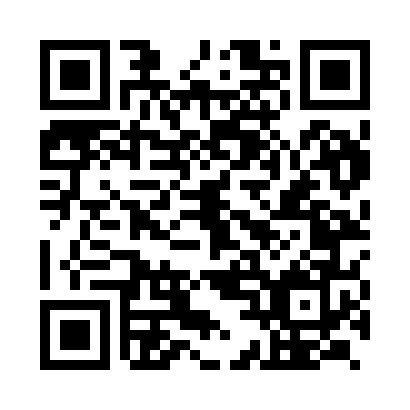 Prayer times for Yavatmal, Maharashtra, IndiaWed 1 May 2024 - Fri 31 May 2024High Latitude Method: One Seventh RulePrayer Calculation Method: University of Islamic SciencesAsar Calculation Method: HanafiPrayer times provided by https://www.salahtimes.comDateDayFajrSunriseDhuhrAsrMaghribIsha1Wed4:305:4812:154:466:428:002Thu4:295:4712:144:466:428:003Fri4:285:4712:144:466:428:014Sat4:275:4612:144:466:438:025Sun4:275:4512:144:466:438:026Mon4:265:4512:144:466:448:037Tue4:255:4412:144:466:448:038Wed4:245:4412:144:466:448:049Thu4:245:4312:144:466:458:0410Fri4:235:4312:144:466:458:0511Sat4:235:4212:144:466:468:0612Sun4:225:4212:144:466:468:0613Mon4:215:4212:144:466:468:0714Tue4:215:4112:144:476:478:0715Wed4:205:4112:144:476:478:0816Thu4:205:4012:144:476:488:0817Fri4:195:4012:144:476:488:0918Sat4:195:4012:144:476:488:1019Sun4:185:3912:144:476:498:1020Mon4:185:3912:144:476:498:1121Tue4:175:3912:144:476:508:1122Wed4:175:3812:144:476:508:1223Thu4:165:3812:144:486:518:1324Fri4:165:3812:144:486:518:1325Sat4:165:3812:144:496:518:1426Sun4:155:3812:154:496:528:1427Mon4:155:3712:154:506:528:1528Tue4:155:3712:154:506:538:1529Wed4:145:3712:154:506:538:1630Thu4:145:3712:154:516:538:1631Fri4:145:3712:154:516:548:17